TOREK, 19. 5. 2020Dragi osmi, spodaj vam pošiljam link do današnjega in jutrišnjega zoom ocenjevanja. Zdaj pa snov. Najprej si poglejte rešitve prilastkovega odvisnika in ponovitve:11. Kjer je sončna stran Alp, leži Slovenija.Čeprav je bilo sončno vreme, me je zeblo.Pri deljenju besed si pomagamo tako, da jihzlogujemo.Preden se je prireditev končala, je spregovoril župan.Zahvaljujem se Vam za knjigo, ki ste mi jo poslali.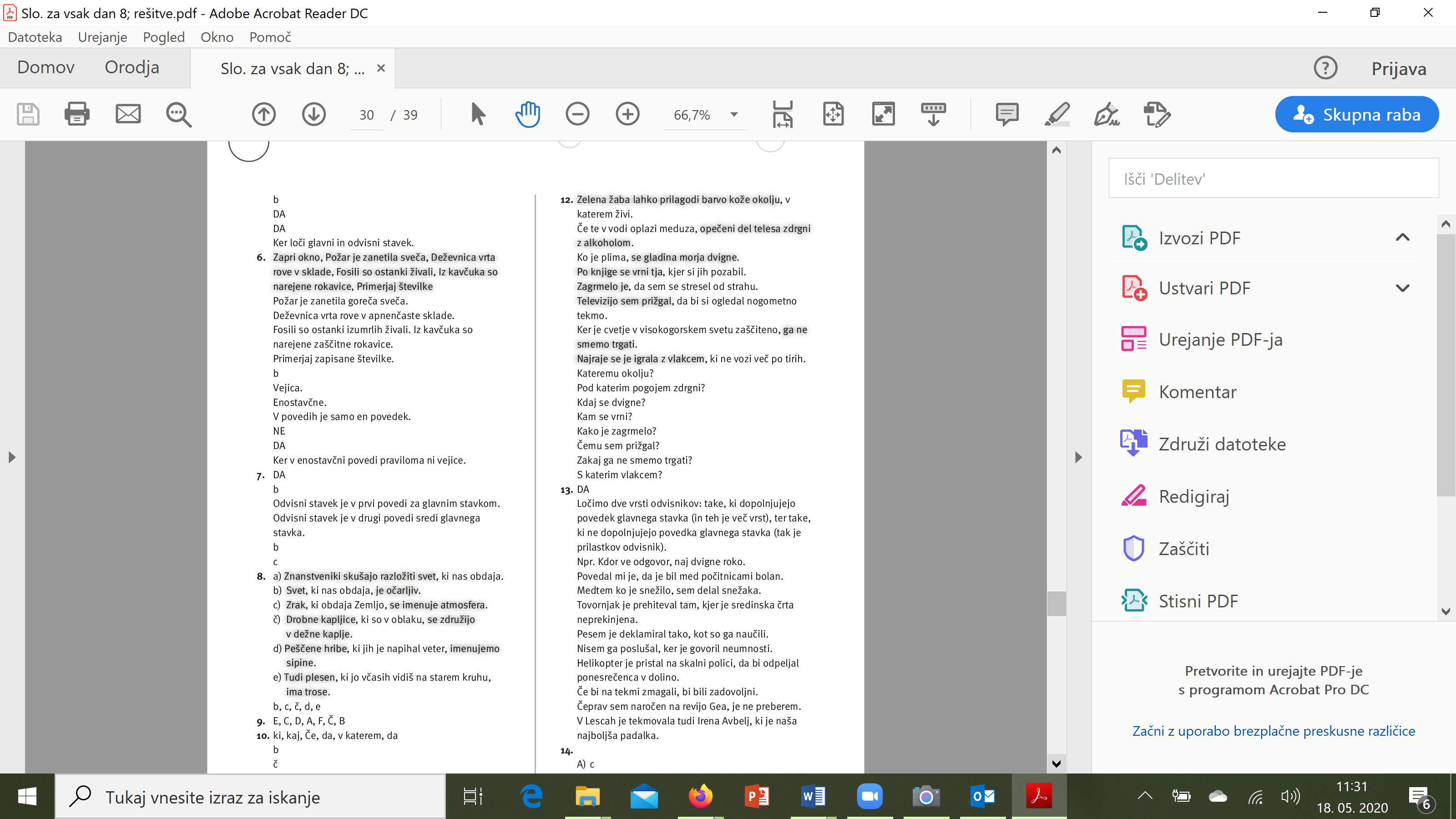 Če želite, lahko rešite tudi spletno nalogo 14 na str. 63.Danes pa se bomo lotili novega poglavja. Govorili bomo o nasvetu strokovnjaka.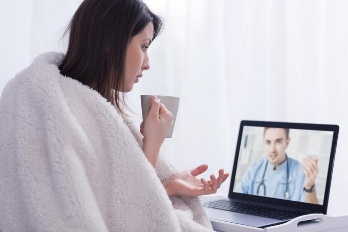 Vprašanja za premislek: Kaj narediš, kadar ne veš, kako bi ravnal v določenih okoliščinah? Koga prosiš za nasvet? Ali ga upoštevaš? Si na spletu ali kakšni reviji že kdaj prebral kakšen nasvet? Si mogoče prosil zanj? Ga tudi upošteval?Danes boste najprej prebrali nasvet strokovnjaka za kužke v nalogi 2, potem pa boste rešili naloge od 3. do 17. naloge na straneh 31, 32 in 33. Nalogo 10 izpustite! Rdeč okvirček prepišite v zvezek. Naslov poglavja dajte Nasvet strokovnjaka. Rešitve vam posredujem naslednjič, zato da boste malo mislili! Urša Prša is inviting you to a scheduled Zoom meeting.Topic: SLJ 8.abc (Srnec, Bučar, Klinar, Marolt, Mustafić)Time: May 19, 2020 10:00 AM Belgrade, Bratislava, LjubljanaJoin Zoom Meetinghttps://us04web.zoom.us/j/74286417638?pwd=ck4vbXY0b1MyUG1vN2VHcVYwMTF3UT09Meeting ID: 742 8641 7638Password: 7jQdyRUrša Prša is inviting you to a scheduled Zoom meeting.Topic: SLJ 8. abc (Jovanov, M. Mulej, Pančur, Pristov Makovec)Time: May 20, 2020 09:00 AM Belgrade, Bratislava, LjubljanaJoin Zoom Meetinghttps://us04web.zoom.us/j/72870465509?pwd=YlFEN3NxWU1mL2JJUVFkNWNjK2k0UT09Meeting ID: 728 7046 5509Password: 9pjGuTUrša Prša is inviting you to a scheduled Zoom meeting.Topic: SLJ, 8. abc (Gerzić, Jakopič, A. Mulej, Japelj, Vikić)Time: May 20, 2020 10:00 AM Belgrade, Bratislava, LjubljanaJoin Zoom Meetinghttps://us04web.zoom.us/j/73893220556?pwd=SHd5eXZIM1lFU2F3WUh2NVB2SjlqQT09Meeting ID: 738 9322 0556Password: 3HMwLp                      Lep pozdravček od učiteljice Urše																															